Name_____________________________________  Radford ID #_____________________2021-2022 Verification of PARENT(S)/ STEP-PARENT Other Untaxed Income/ Low IncomeIf any item does not apply, enter “N/A” for Not Applicable where a response is requested, or enter 0 in an area where an amount is requested.To determine the correct annual amount for each item: If you paid or received the same dollar amount every month in 2019, multiply that amount by the number of months in 2019 you paid or received it. If you did not pay or receive the same amount each month in 2019, add together the amounts you paid or received each month.If more space is needed, provide a separate page with the student’s name and ID number at the top.Parent(s)/Step-Parent 2019 Payments to tax-deferred pension and retirement savingsList any payments (direct or withheld from earnings) to tax-deferred pension and retirement savings plans (e.g., 401(k) or 403(b) plans), including, but not limited to, amounts reported on W-2 forms in Boxes 12a through 12d with codes D, E, F, G, H, and S.B.  Parent(s)/Step-Parent Child support receivedList the actual amount of any child support received in 2019 for the children in your household.Do not include foster care payments, adoption payments, or any amount that was court-ordered but not actually paid.C.  Parent(s)/Step-Parent Housing, food, and other living allowances paid to members of the military, clergy, and othersInclude cash payments and/or the cash value of benefits received.Do not include the value of on-base military housing or the value of a basic military allowance for housing.Verification of Parent(s)/Step-Parent Other Untaxed Income/ Low Income for 2019Name_____________________________________  Radford ID #_____________________D.  Parent(s)/Step-Parent Veterans non-education benefits	List the total amount of veterans non-education benefits received in 2019. Include Disability, Death Pension, Dependency and Indemnity Compensation (DIC), and/or VA Educational Work-Study allowances.Do not include federal veterans, educational benefits such as: Montgomery GI Bill, Dependents Education Assistance Program, VEAP Benefits, Post-9/11 GI BillE.  Parent(s)/Step-Parent Other untaxed incomeList the amount of other untaxed income not reported and not excluded elsewhere on this form.  Include untaxed income such as workers’ compensation, disability, Black Lung Benefits, untaxed portions of health savings accounts from IRS Form 1040 Line 25, Railroad Retirement Benefits, etc. Do not include any items reported or excluded in A – D above.  In addition, do not include student aid, Earned Income Credit, Additional Child Tax Credit, Temporary Assistance to Needy Families (TANF), untaxed Social Security benefits, Supplemental Security Income (SSI), Workforce Investment Act (WIA) educational benefits, combat pay.F.  Please mark any boxes from which parents receive funds during the years 2019 or 2020.Parent(s)/Step-Parent received student financial aid during 2019 and/or 2020 that assisted with paying my bills.Parent(s)/Step-Parent received Temporary Assistance to Needy Families (TANF) in 2019 and/or 2020.Parent(s)/Step-Parent received untaxed Social Security benefits in 2019 and/or 2020.Parent(s)/Step-Parent received Supplemental Security Income (SSI) in 2019 and/or 2020.Parent(s)/Step-Parent received Workforce Investment Act (WIA) funds educational benefits in 2019 and/or 2020.Parent(s)/Step-Parent received combat pay in 2019 and/or 2020.Parent(s)/Step-Parent received federal veterans’ educational benefits such as: Montgomery GI Bill, Dependents Education Assistance Program, VEAP Benefits, Post-9/11 GI Bill in 2019 and/or 2020.Parent(s)/Step-Parent received on-base military housing or the value of a basic military allowance for housing in 2019 and/or 2020.Parent(s)/Step-Parent received foster care payments, adoption payments, or any amount that was court-ordered but not actually paid in 2019 and/or 2020.Verification of Parent(s)/ Step-Parent Other Untaxed Income/ Low Income for 2019Name_____________________________________  Radford ID #_____________________G.	Money received or paid on the parent(s)/Step-Parent’s behalfList any money received or paid on the parent(s)/step-parent’s behalf (e.g., payment of parent’s bills) and not reported elsewhere on this form. Enter the total amount of cash support the Parent/Step-Parent received in 2019.  For example, if someone is paying rent, utility bills, etc., include the amount of that person's contributions.  H.  If Parent(s)/Step-parent received no income from the above sources, please explain below how they paid rent, utilities, and food during 2019.Verification of information reported on this form may be requested. Review of verification documents may take up to four weeks.  Additional information may be needed after the review of documents.  Awarding will not occur until all documents are received and verified.  Students will be considered for funds that are available at the time verification is finalized. Students can monitor documents received, reviewed, or needed through their MyRU Account.  Correspondence regarding verification will be sent to the student’s Radford e-mail address.Verification must be finalized prior to the payment date for the semester to receive any deferment or partial deferment of charges.  Students who have not received award notifications (or if awards are insufficient to cover balances due) by the time payment is due, they will need to pay university charges by the payment deadline.The signature(s) below certify the above statements are true.Parent Signature_____________________________________	Date________________Parent Signature_____________________________________	Date________________Student’s Signature___________________________________	Date________________Please return this completed and signed form to the Financial Aid Office, Radford University, P O Box 6905, Radford, VA 24142, fax this form to 540-831-5138, or email this completed and signed form to finaid@radford.edu.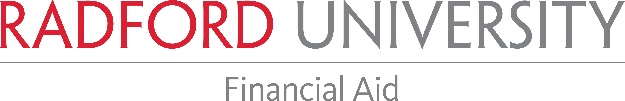 Financial Aid Office ∙  ∙ Phone: (540) 831-5408 ∙ Fax: (540) 831-5138 ∙ Text: (540) 328-9360 ∙ finaid@radford.eduFinancial Aid Website:  https://www.radford.edu/finaid Name of Person Who Made the PaymentTotal Amount Paid in 2019Name of Adult Who Received the SupportName & Age of Child For Whom Support Was ReceivedAmount of Child Support Received in 2019Name of Recipient Type of Benefit ReceivedAmount of Benefit Received in 2019Name of RecipientType of Veterans Non-education BenefitAmount of Benefit Received in 2019Name of RecipientType of Other Untaxed IncomeAmount of Other Untaxed Income Received in 2019Purpose: e.g., Cash, Rent Amount Received in 2019Source